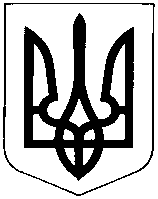 УКРАЇНАХМЕЛЬНИЦЬКА ОБЛАСТЬНОВОУШИЦЬКА СЕЛИЩНА РАДАНОВОУШИЦЬКОЇ СЕЛИЩНОЇ ОБ’ЄДНАНОЇ  ТЕРИТОРІАЛЬНОЇ ГРОМАДИР І Ш Е Н Н Я XVсесії селищної ради VІІ скликаннявід 17 жовтня 2019 року №  25                                                                         смт Нова УшицяКеруючись статтями 12, 116 Земельного кодексу України, статтею 26 Закону України „Про місцеве самоврядування в Україні”, статтями 1-5 Закону України «Про порядок виділення в натурі (на місцевості) земельних ділянок власникам земельних часток (паїв), статтею 25 Закону Закону України «Про землеустрій», відповідно до проектів землеустрою щодо організації території земельних часток (паїв) в натурі з виготовленням державних актів на право приватної власності на землю яка перебувала у колективній власності колишніх КСП, розглянувши заяви громадян, згідно переліку, селищна рада вирішила:	1. Виділити громадянам (згідно переліку) в натурі (на місцевості) земельні ділянки як власникам сертифікатів на право на земельну частку (пай) у колишніх КСП.           2. Громадянам (згідно переліку) земельні ділянки використовувати для ведення товарного сільськогосподарського виробництва.           3. Рекомендувати відділу у Новоушицькому районі Головного управління Держгеокадастру у Хмельницькій області внести зміни до Державного земельного кадастру.4. Контроль за виконанням рішення покласти на постійну комісію Новоушицької селищної ради з питань містобудування, будівництва, земельних відносин та охорони навколишнього природного середовища.Селищний голова						О.Московчук                                                                                              Додаток № 1 до рішення								сесії від 17 жовтня 2019 р                                                  ПЕРЕЛІКгромадян яким виділяються земельні ділянки в натурі (на місцевості) як власникам сертифікатів на право на земельну частку (пай) у колишніх КСП:Секретар ради 								С. МегельПро виділення земельних ділянок в натурі (на місцевості)№ п/пПрізвище ім»я по-батьковіНазва КСП, та місце знаходження Серія та № (номер) сертифікату № ділянкиПлощаПлоща№ п/пПрізвище ім»я по-батьковіНазва КСП, та місце знаходження Серія та № (номер) сертифікату № ділянкиРілля,гаБагаторічні насадження,га1Хіхло Наталія Олексіївна«Світанок» с.КуражинХМ № 01743758821,419-1Хіхло Наталія Олексіївна«Світанок» с.КуражинХМ № 0174375---2Кремінський Олександр Васильович«Світанок» с.Куражин  ХМ № 01742207471,2421-3Бабій Руслан Вікторович Бабій Олександр ВікторовичКлокун Леся Вікторівна«Поділля» с.Браїлівка ХМ № 03139743582,8853-4Козьмірчук Олександр Вікторович«Дружба» с.ШебутинціХМ № 0172447120,7723-4Козьмірчук Олександр Вікторович«Дружба» с.ШебутинціХМ № 017244712-0,10385Кравчук Лідія Степанівна«Перемога» с.ІвашківціХМ № 03104243371,4837-5Кравчук Лідія Степанівна«Перемога» с.ІвашківціХМ № 0310424657-0,692326Олійник Ніна Іванівнаім. Іллічас.КосиківціХМ № 01734654322,094-6Олійник Ніна Іванівнаім. Іллічас.КосиківціХМ № 0173465336-0,37457Коренчук Олександр Миколайович«Колос» с.ГлібівХМ № 0303549012,1587-8Москалюк Марія Михайлівна«1 Травня» с. ГлибочокХМ № 01725793491,3135-9Баклушина Наталія Іанівна«Ранок» с. ІванківціХМ № 03864202041,9353-9Баклушина Наталія Іанівна«Ранок» с. ІванківціХМ № 038642071-0,555710Ігнатьєв Павло Вячеславович«Колос» с.ГлібівХМ № 030280312,059411Никитенко Василь Васильовичім. Патона с.ХребтіївХМ № 060237691,735311Никитенко Василь Васильовичім. Патона с.ХребтіївХМ № 06023748-0,455312Серченя Валентина Євгеніївна«Прогрес»с. ЗаміхівХМ № 02860822071,6613-12Серченя Валентина Євгеніївна«Прогрес»с. ЗаміхівХМ № 0286082576-0,291413Оксюк Лілія Анатоліївнаім. Кірова с.Нова ГутаХМ № 0763171341,075-13Оксюк Лілія Анатоліївнаім. Кірова с.Нова ГутаХМ № 076317134-0,109514Корабель Любов Михайлівна«Поділля» с.БраїлівкаХМ № 03786557241,9353-15Вільгота Лариса Францівна«Поділля» с.БраїлівкаХМ № 03138477231,9150-16Рудик Ярослав Мирославовичім. Іллічас.КосиківціХМ № 01733025641,4106-16Рудик Ярослав Мирославовичім. Іллічас.КосиківціХМ № 017330260-0,374917Лукіянчук Василь Степановичім.. І.Франкас.ЩербівціХМ № 03997382442,4185-17Лукіянчук Василь Степановичім.. І.Франкас.ЩербівціХМ № 0399738244-0,1186